Year 6 Sustainability:The students researched alternative energy sources.We focused on solar power, researching the benefits of solar power, where it is used and how it works.The students investigated the positive and negative aspects of solar power including cost benefits, environmental benefits, viability, etc.The project finished when students created a solar powered product.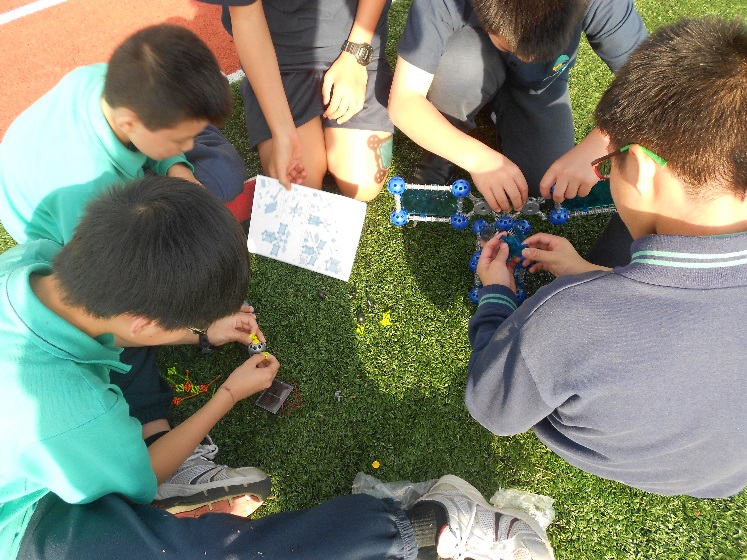 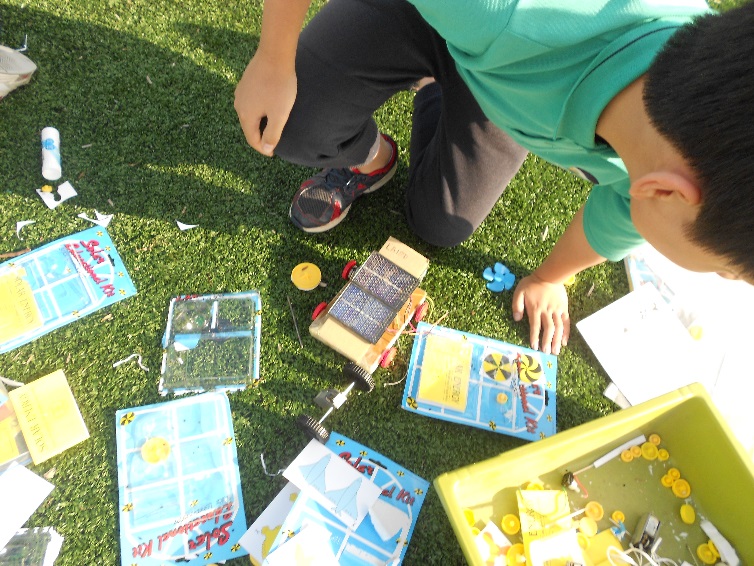 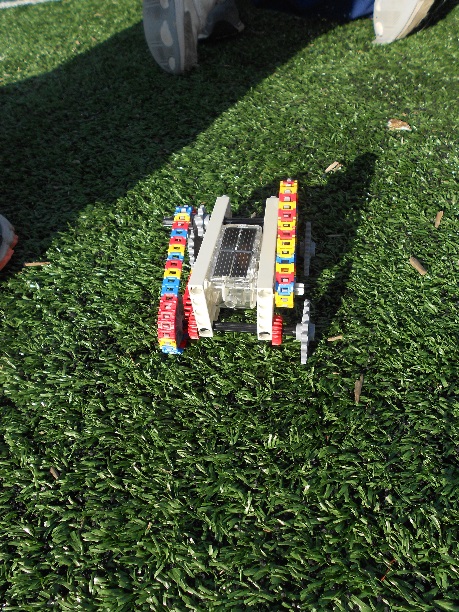 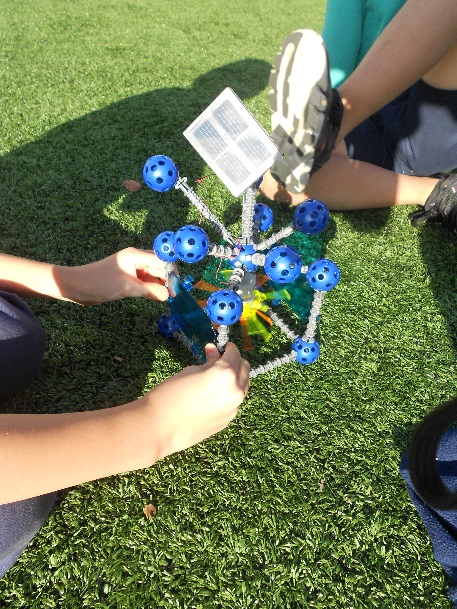 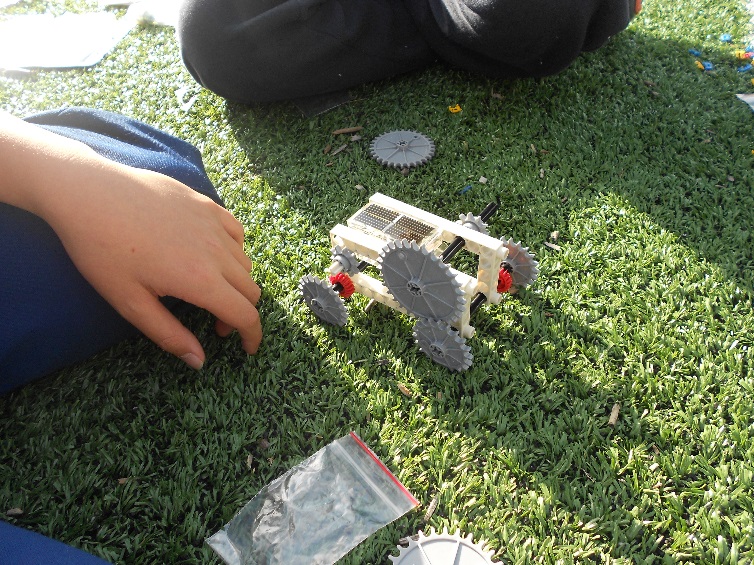 